General welcome – 5 minutesReview of Action Items - 5 min Public Comment - 5 minNew Business – 60 minWS DOT Bike Count locations50% Plan set review NE Kelly RD/Lucia Falls RDOld Business – 25 minFinal 2017 Work Program; 15 minCity of Vancouver’s Complete Street Policy stakeholder committee; 10NE Blair Rd improvementsStaff Updates – 15 minCity of Vancouver bike and ped advisory committeeAnnouncements & Updates – 5 min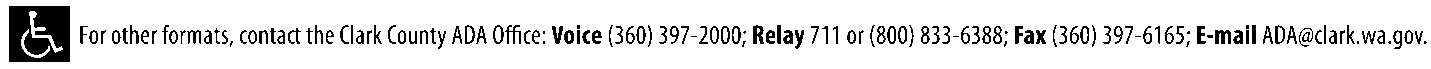 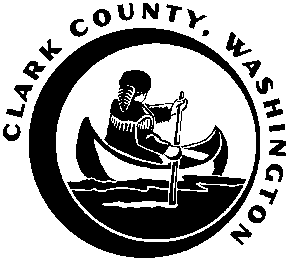 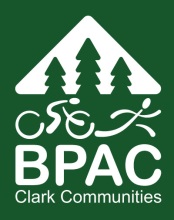 Clark Communities Bicycle and Pedestrian Advisory Committee Date: Tuesday, January 24, 2017Time: 6:00 PM to 8:00 PMLocation: Center for Community Health1601 E Fourth Plain Blvd., Vancouver, WA 98660Conference Room 210 C ----- Meeting Agenda -----